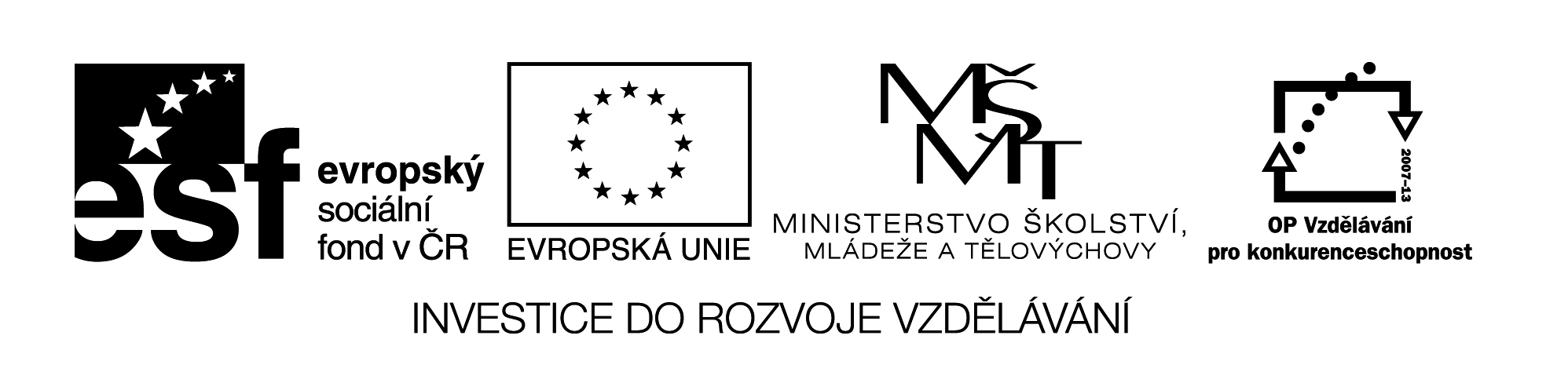 03 M8	Název: 	   DRUHÁ  MOCNINA  -  práce žáků ve dvojicích							     procvičeníCíl: 	Ověřit, zda žáci zvládli učivo z minulých hodin – nanečisto (se spolužákem)Časový návrh:	10 min.  Pomůcky:		Tabulky druhých mocninMet.pokyny:	Společná kontrola výsledků, hodnocení nanečistoxúpravax215,87475620,364594632,60,75300940xúpravax215,8715,90252,8100475624760022657600000,36450,3650,133 22594639460894 916002,62,66,760,750,750,562530030090000940940883600